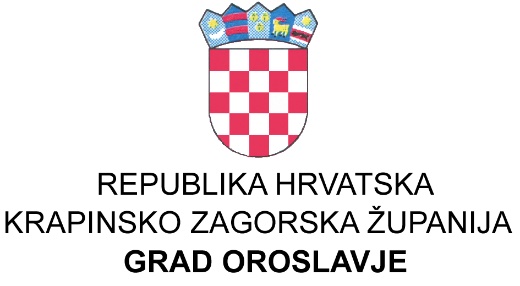 KLASA:021-03/17-01/04URBROJ:2113/01-01/01-17-4U Oroslavju, 21. 11. 2017. godineNa temelju članka 17. Pravilnika o utvrđivanju kriterija i postupaka za dodjelu stipendija učenicima i srednjih škola i studentima s područja grada Oroslavja (Službeni glasnik Krapinsko-zagorske županije broj 34./2017.), Gradonačelnik objavljuje listu odobrenih učeničkih  stipendija iz područja sporta. Red. Br.      Ime, prezime i adresa učenika                                                          NIKA JAGEČIĆ, Ptičekova 13,FRANKA OREMUŠ, Stubička Slatina 262                                                                             U roku 8 dana od dana objave redoslijedne liste podnositelji zahtjeva imaju pravo prigovora gradonačelniku grada Oroslavja.                                                                                                                    GRADONAČELNIK:                                                                                                                    Emil Gredičak, oec.